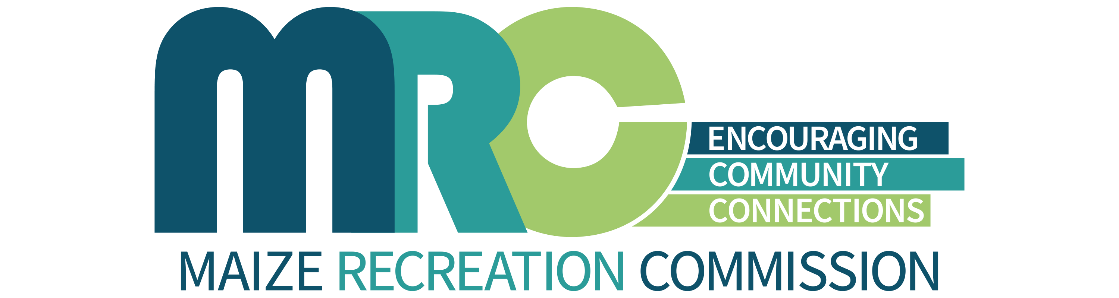 Information for ParentsRegistration:The registration period for baseball and softball will run from 1/1/23 - 4/3/23.Registrations will be allowed after the deadline on a limited basis until teams are full.Friend and coach requests are allowed but are not guaranteed.This program is offered for children that are incoming K-6th graders (softball) and K-7th graders (baseball).Fees vary by division and also by in-district or out of district classifications.Registration includes a team shirt, hat, picture, and medal.Recommended equipment:Rubber molded cleats (no spikes)Bat with certification stamp (BBCOR .50, USSSA, USA Baseball/Softball, etc.)GloveBatting helmetBaseball/softball – socks & pantsTeam Forming:Teams are formed after the registration deadline has passed.Teams are generated by the Sports Director at random with the exception of friend and coach requests. Again, not all requests are guaranteed.Teams generally consist of 10-12 players.Coaches:All MRC coaches are volunteers.If teams do not have coaches after the registration deadline, parents will be contacted until a volunteer is found.A coaches meeting will take place on the week of 4/17/23 to discuss important information for the season, hand out rosters, request practice times/locations and check out equipment.Team uniforms will be distributed to coaches after they are delivered to the MRC office (hats and shirts).Practice:Practice times and locations will be discussed at the coaches meeting.Practice requests are only guaranteed to our volunteer coaches.Practices will begin the week of 4/24/23Practice site maps are posted on our website.Teams may practice once or twice a week prior to the season based on field availability.Picture day:The date/location for team pictures is still TBD at this time.Pictures will be taken by Rustic Creek Photography.Each player will receive one free memory mate. All other items are a la carte.Picture order forms can be found on our website.Games:Games will be played at the Maize South High School Baseball/Softball Complex.Games will begin on 5/22/23 and will run through the last week of June (pending rainouts).Each team will play 8 games.Scores will be kept by a volunteer bookkeeper for each team (typically a team parent).No official standings or statistics will be kept.Teams may play up to twice a week.Teams may have to play double headers based on division size or rescheduled games.Concessions will be available during games.Games will be played Mon-Fri evenings. First games start at 6pm.Game schedules will be sent out and posted 2-3 weeks prior to 5/22/23.Weather:Weather delays/cancellations will be under the discretion of MRC staff based on local weather forecasts.Mass messaging/notification systems will be used to communicate the delay or cancellation of games to parents and coaches. This info will also be posted on our Facebook page. Parking:The allocated parking lots are marked on the MSHS field map that is posted on our website.Parking in unmarked parking zones or grass areas will NOT be permitted at any time.Spectator behavior:All MRC sports spectators are expected to behave in an appropriate manner.Harassment of MRC Umpires will not be tolerated.Spectators displaying inappropriate behavior will be subject to removal from the complex.Contact:Nate Rejino – Sports Directornrejino@maizerec.com